……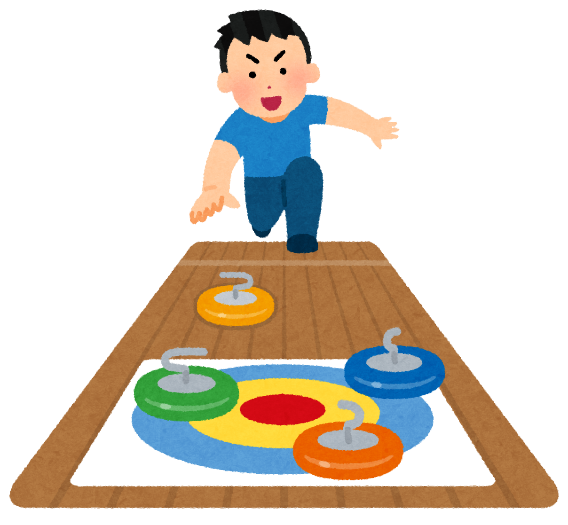 